E-mail: tigawa@chiba-u.jp (千葉大学　井川宛)FAX: 047-308-8853日本植物学会大81回大会　託児室利用申込書＊保育室の設置日時2017年9月8日（金）　8:30〜18:302017年9月9日（土）　8:30〜21:002017年9月10日（日）　8:30〜13:00＊2ページ目にもご記入ください。保護者の方へ　　　　　　　　　　　　　　　　　　　　　　　株式会社　ママＭＡＴＥ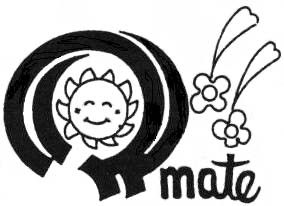 はじめましてママＭＡＴＥです。９月８-１０日(金・土・日)「日本植物学会」の保育室を担当させて頂きます。お子様が楽しい時間を過ごせるよう、保育士一同精一杯愛情をもってお世話させて頂きます。宜しくお願い致します。当日は、以下の物を持参ください。紙おむつ・おしり拭き・着替え・ミルク・哺乳瓶・ハンドタオル・おやつ・飲み物その他必要なもの（おしゃぶり・お気に入りのおもちゃナド）ベビーカーでお越しの方はベビーカー、おんぶ・抱っこひもでお越しの方は、おんぶ・抱っこひもをお預かりさせていただきます。持ち物には全て記名してください。　　　　　　　　　　　　　　　お聞かせくださいお子様お一人に対して一枚ご記入ください。（ご兄弟でもそれぞれご記入ください）住所〒携帯電話：自宅電話番号：所属機関E-mail通常：携帯：利用希望日時（1時間単位）1)　　月　　日　　　時　　分　～　　時　　分2)　　月　　日　　　時　　分　～　　時　　分利用希望日時（1時間単位）3)　　月　　日　　　時　　分　～　　時　　分上記の保護者以外の緊急連絡先上記の保護者以外の緊急連絡先上記の保護者以外の緊急連絡先上記の保護者以外の緊急連絡先（フリガナ）氏名お子様との続柄父・母・祖父・祖母・叔父・叔母・その他（　　　　　　　　　）ご住所電話番号　　　　（家・携帯）E-mail　　　　　　（家・携帯）保護者の氏名（ふりがな）　　　　　　　　　　　　　　　緊急連絡先（当日お持ちの携帯番号）お子様の氏名（ふりがな）　　　　　　　　　　　　　生年月日　　　　　　　　　　　　　　　　　　　　　　　　　　　　年　　　月　　　日　（　　歳　　　ヶ月）お子様の愛称：　　　　　　　　　　　　　　　　　　性別：食物アレルギーはありますか？ある場合、何のアレルギーですか？既往症などありますか？その場合、注意することなどお知らせください。お昼寝について下記の当てはまる方に○をつけてください。お子様が眠くなったようだったら　・　　　時間を決めて昼寝をさせて欲しい（　　　時頃）　その他（　　　　　　　　　　　　　　　　　　　　　　　　　　　　　　　　　　）お子様の性格や、注意事項、また、保育士に伝えておきたい事柄をお書きください。